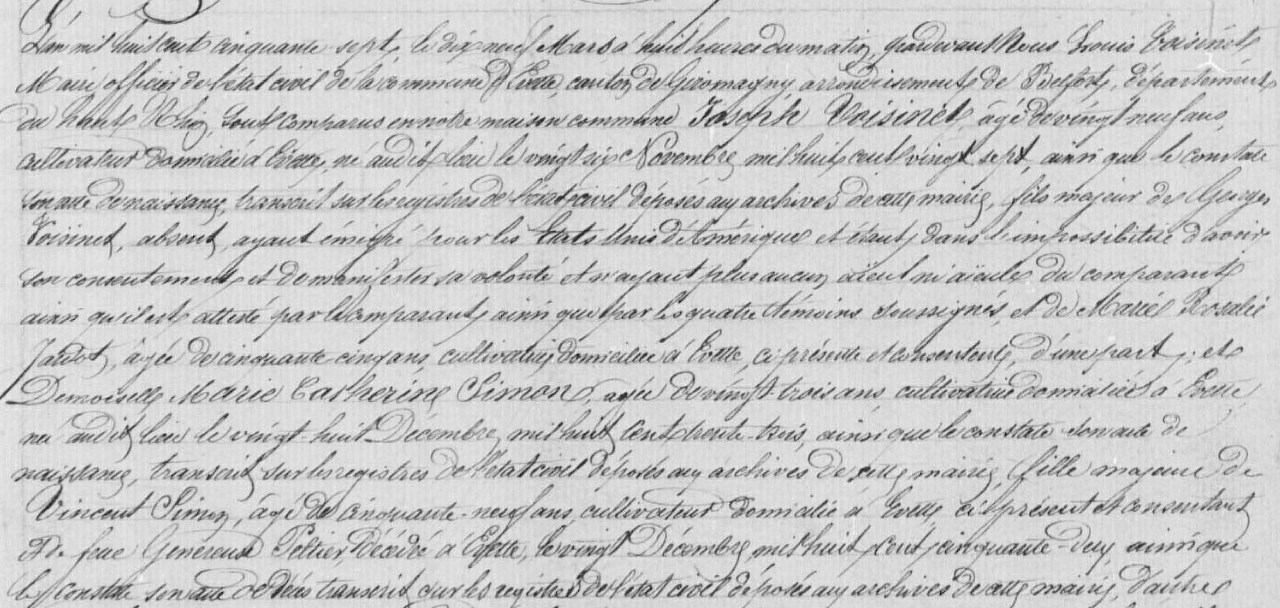 Joseph Voisinet Civil Marriage Record (1857), brother of Marie Celestine Voisinet Burtcher  (PAGE 1)Source: http://www.archives.cg90.fr/?id=etat_civilEvette, Births, Deaths, Marriages  1803-1869Cote 1 E 42, N.D.M. 1-3Image 618/783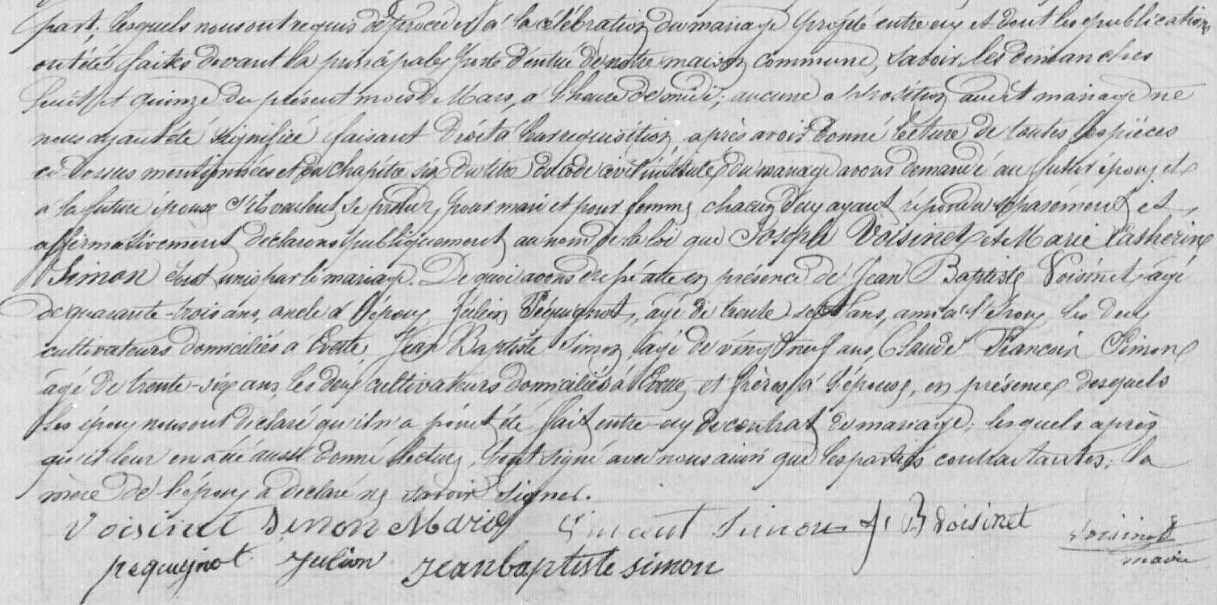 PAGE 2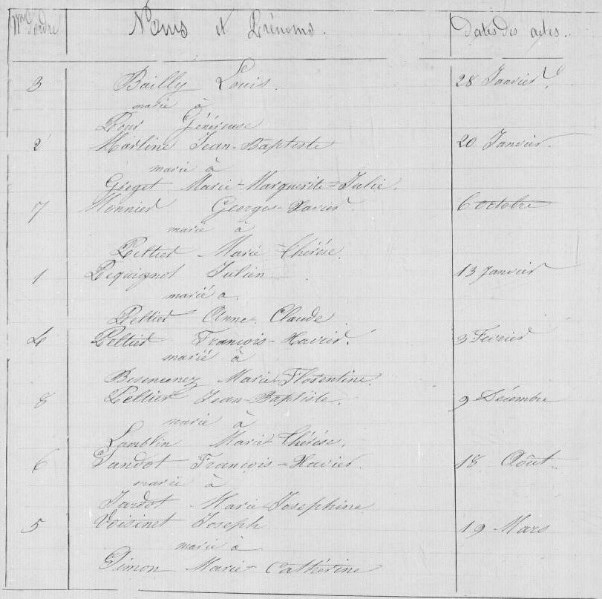 Civil Marriage Record Joseph Voisinet and Marie Catherine Simon (1857)Image 620/783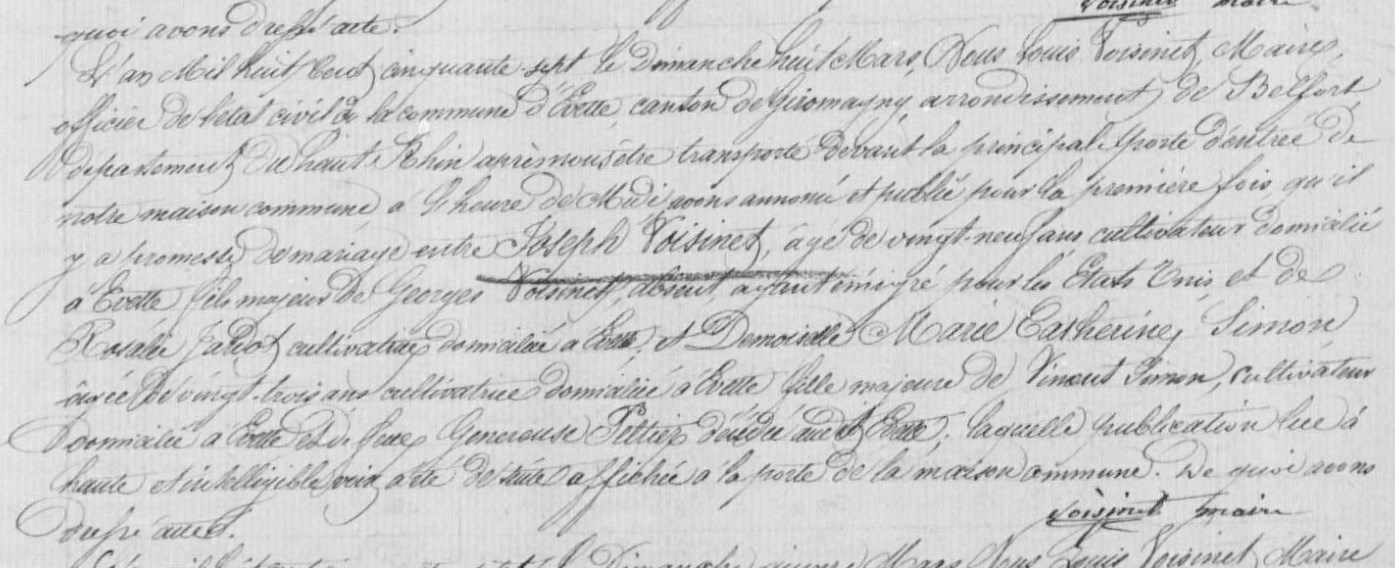 Publication of Marriage for Joseph Voisinet and Marie Catherine Simon (1857)Image 621/783